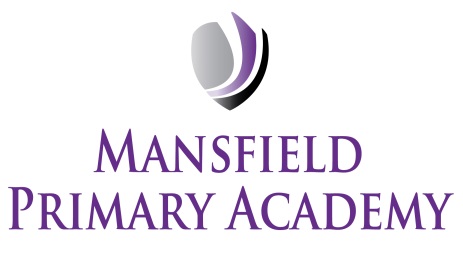 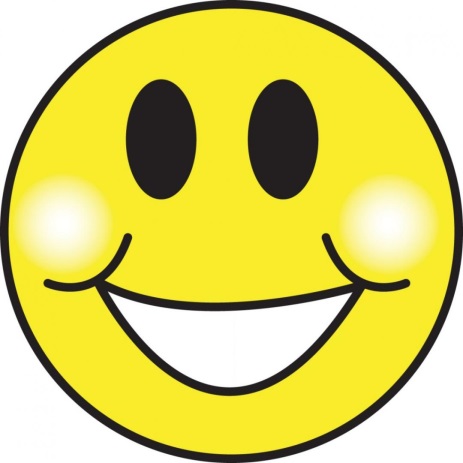   Weekly Attendance Update    (19/04/2018 - 26/04/2018)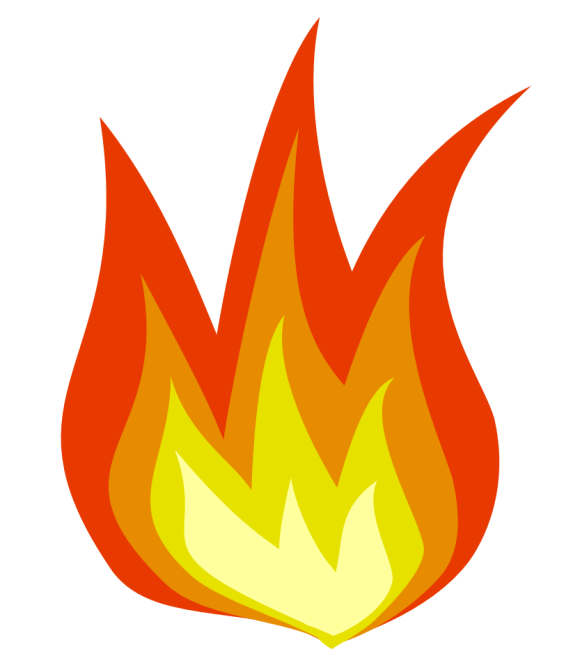 Group % Attend Year 1 Ladybirds99.1%Year 2 Dragonflies100%Year 3 Robins98.6%Year 4 Hedgehogs95.6%Year 5 Squirrels100%Year 6 Foxes96.7%